Matriz de Exame em Época Especial de setembro Disciplina: Física e Química                                                                        Ano: 10ºMódulo Q1 – Estrutura atómica. Tabela Periódica. Ligação Química.Modalidade: Prova escritaDuração: 90 minutosMaterial: O examinando apenas pode usar, como material de escrita, caneta ou esferográfica de tinta indelével, azul ou preta. O examinando deve, ainda, ser portador de calculadora científica ou gráfica. Não é permitido o uso de corretor nem a troca ou empréstimo de material no decorrer da prova. Estrutura/ Itens de avaliação:Itens de seleção:Escolha múltiplaVerdadeiro/FalsoCorrespondência/AssociaçãoItens de construção:Resposta curtaResposta aberta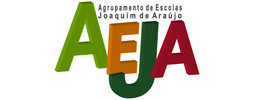 Escola Secundária Joaquim de Araújo – Penafiel 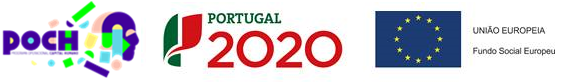 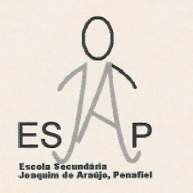 Curso Profissional de Técnico de Mecatrónica Curso Profissional de Técnico de Mecatrónica Curso Profissional de Técnico de Mecatrónica ConteúdosObjetivos de aprendizagemElementos químicos: constituição, isótopos e massa atómica relativa.Modelo atómico atual simplificadoTabela Periódica: evolução e organização atualLocalização dos elementos na Tabela Periódica: período e grupoVariação do raio atómico e da energia de ionização dos elementos na Tabela PeriódicaPropriedades dos elementos e propriedades das substâncias elementaresLigação química: modelo de ligação covalenteAssumir o conceito de átomo como central para a explicação da existência das moléculas e dos iões.  Descrever a composição do átomo em termos das partículas que o constituem: protões, neutrões e eletrões. Caracterizar cada uma das partículas subatómicas em termos de carga elétrica. Referir que a massa do protão é praticamente igual à massa do neutrão, sendo a massa do eletrão desprezável. Referir que o átomo é eletricamente neutro, por ter igual número de protões (carga positiva) e de eletrões (carga negativa).  Caracterizar um elemento químico pelo número atómico, pelo número de massa e pela sua representação simbólica: símbolo químico.Reconhecer a existência de átomos do mesmo elemento químico com número diferente de neutrões e que são designados por isótopos.Interpretar a carga de um ião monoatómico como a diferença entre o número de eletrões que possui e o número atómico do respetivo átomo.Descrever o modelo atual muito simplificado para o átomo (núcleo e nuvem eletrónica).Reconhecer a existência de níveis de energia diferentes para os eletrões. Associar aos diferentes níveis de energia as designações K, L M, N (ou n=1, n=2, …). Referir que o número máximo de eletrões que podem existir em cada nível obedece à relação nº de eletrões = 2n2, não podendo a última camada conter mais de oito eletrões.Associar a representação de Lewis à notação em que o símbolo do elemento que representa o núcleo do átomo (no hidrogénio e no hélio) ou o núcleo e os eletrões do cerne surge rodeado por pontos ou cruzes em número igual ao número de eletrões periféricos. Utilizar a notação de Lewis para os elementos representativos (até Z=23).Referir a necessidade, sentida por vários cientistas, de organizar os elementos conhecidos em tabelas, de modo a salientar propriedades comuns. Conhecer a organização atual da Tabela Periódica (cuja origem é devida a Mendeleev), em dezoito grupos e sete períodos. Classificar os elementos em representativos e de transição.Descrever a disposição dos elementos químicos, na Tabela Periódica, por ordem crescente do número atómico, assumindo que o conjunto dos elementos dispostos na mesma linha pertencem ao mesmo período e que o conjunto dos elementos dispostos na mesma coluna pertencem ao mesmo grupo (numerados de 1 a 18). Relacionar a posição (grupo e período) dos elementos representativos na Tabela Periódica com as respetivas distribuições eletrónicas.Reconhecer a periodicidade de algumas propriedades físicas e químicas dos elementos.Associar a expressão "raio atómico" de um elemento ao raio de uma esfera representativa de um átomo isolado desse elemento. Associar energia de ionização à energia necessária para retirar uma mole de eletrões a uma mole de átomos, no estado fundamental e gasoso, e que se exprime, habitualmente, em kJ mol-1. Interpretar a variação do raio atómico e da energia de ionização dos elementos representativos, ao longo de um período e ao longo de um grupo, com o número atómico.Interpretar informações contidas na Tabela Periódica em termos das que se referem aos elementos e das respeitantes às substâncias elementares correspondentes.Interpretar a ligação química covalente entre dois átomos como uma ligação na qual dois (ou mais) eletrões são partilhados por eles.Reconhecer que, numa ligação covalente, cada eletrão partilhado é atraído por ambos os núcleos, conferindo estabilidade à ligação.Utilizar a representação de Lewis para simbolizar a estrutura de moléculas simples, envolvendo apenas elementos representativos (estrutura de Lewis). Utilizar a regra do octeto de Lewis no estabelecimento de fórmulas de estrutura de moléculas como O2, N2, F2, H2O, CO2, NH3 entre outras, envolvendo elementos do 1º e 2º períodos.  Referir que nem todos os eletrões periféricos (de valência) estão envolvidos na ligação química, sendo designados por eletrões não-ligantes. Associar ligação covalente simples, dupla e tripla, à partilha de um par de eletrões, de dois pares e de três pares, respetivamente, pelos dois átomos ligados. Associar ordem de ligação ao número de pares de eletrões envolvidos nessa ligação. Associar comprimento de ligação à distância média entre os dois núcleos de dois átomos ligados numa molécula. Associar molécula polar a uma molécula em que existe uma distribuição de carga assimétrica. Associar molécula apolar a uma molécula em que existe uma distribuição de carga simétrica. Associar energia de uma ligação covalente (energia de ligação) à energia que se liberta quando a ligação se forma (estando os átomos no estado gasoso e fundamental). Referir que a energia de ligação é, geralmente, simétrica da energia de dissociação. Relacionar energia de ligação com ordem de ligação e com comprimento de ligação para moléculas diatómicas.  